Royal Canadian Mounted PolicyMaidstone DetachmentPO Box 128Maidstone SK S0M1M0Dear RCMP,As a requirement of Hockey Saskatchewan rules It is mandatory for all Team Officials over the age of eighteen (18) registered within a Minor Hockey Association to complete a Criminal Record Check and a Vulnerable Sector Screening Check to ensure the safety of our children.  _________________________ must be willing to declare any charges against him/her so the charges may be reviewed by Lashburn Minor Hockey Board, or a subcommittee, to deem the candidate acceptance as a volunteer for Lashburn Minor Hockey. Thank you in advance for supporting this safety initiative for our children. Board of DirectorsPO Box 175, Lashburn SK, S0M1H0www.lashburnminorhockey.comboard@lashburnminorhockey.com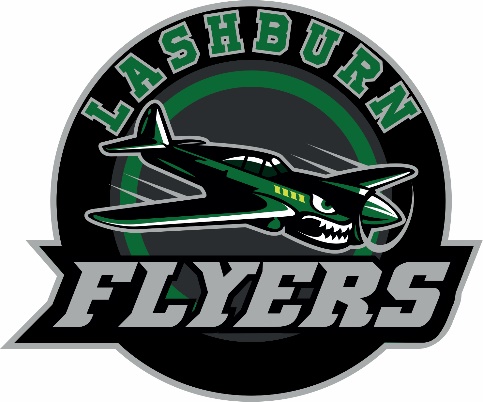 